Ажил үүргийн мэдээлэл/求　人　票Ажил үүргийн мэдээлэл/求　人　票Ажлын төрөл  /職種Хамгаалагч(Үндсэн ажилтан болон цагийн ажилтан)/警備員（正社員・アルバイト）（Авто зогсоол, замын хөдөлгөөний явган хүний зохицуулагч/交通誘導警備）　　　　　　　　　　　　Ажиллах газар/勤務地Токио хот дотор болон Чиба, Сайтамагын орчимд/東京都内～千葉・埼玉近郊Ажлын цаг/勤務時間８：００～１７：００・９：００～１８：００Тусгай үнэмлэх, зөвшөөрөл/資格等18-н наснаас дээш насны иргэдэд шаардлагагүй/１８歳以上～上限無しТусгай эрх зөвшөөрөлтэй бол давуу тал болно/警備検定資格者優遇Амрах өдөр/休日Бүтэн сайн өдөр/日曜日（Мөн зоох хуиараас шалтгаалан өөрчлөгдөх тохиолдол бий/他シフト制）Цалин/給与Үндсэн ажилтан/（正）190,000 иен/１９万～Цагийн ажилтан/（ア）10,000иен өдрийн/￥１０，０００/日～Дадлага 3-н өдөр 5 гарааны дараа 25,000 иений цалинтай/(研修)３日終了、５勤務後に￥２５,０００支給Замын зардал/交通費詳細1 өдрийн 1000 иен/￥１,０００/日　Аюулгүйн байдал нийгмийн халамж/待遇・福利厚生Ажлын хувцас болон ажлын хэрэгсэл олгоно/制服貸与警備用品一式貸与Бусад/備考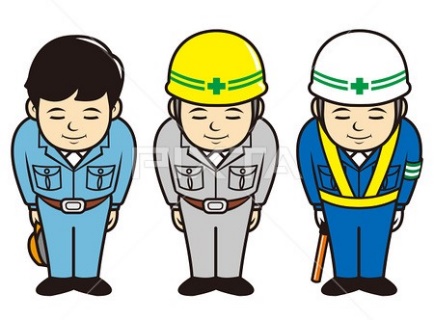 ・21-н цагийн сургалтанд хамрагдсаны дараа ажилд гаргана(Сургалтын хугацаа 3 хоног) Дүрэмт хувцасны сарын хураамж 500 иен байна./２１時間の新  任研修を受講後に、勤務となります。（新任研修は３日間で終了します。）・制服管理費￥５００/月